Publicado en Madrid el 07/04/2020 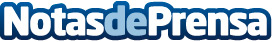 CitNOW lanza un plan de ayuda para concesionarios y marcas de automóvilesCitNOW Iberia ha decidido ofrecer sus servicios de smartvideo y estrategia digital "contact-less" sin coste alguno para sus clientes, a partir del mes de abril y hasta el retorno a la actividad normal en los concesionarios y marcas de automóviles. Este nuevo esfuerzo persigue ayudar a sostener a los clientes en estos momentos tan difíciles por los que atraviesa el sector del automóvilDatos de contacto:Laura Hermida917818090Nota de prensa publicada en: https://www.notasdeprensa.es/citnow-lanza-un-plan-de-ayuda-para Categorias: Nacional Finanzas Imágen y sonido Motociclismo Automovilismo Marketing E-Commerce Recursos humanos Consumo Industria Automotriz Otras Industrias http://www.notasdeprensa.es